       24 октября в стенах Змеиногорской школы с углубленным изучением отдельных предметов в рамках акции «Вахта Героев Отечества» состоялась встреча Героев Российской Федерации Поташова В.С. и Шарпатова В.И. со школьниками, представителями пограничной комендатуры, администрации Змеиногорского района.                                                                                                                                           Во время беседы В.И.Шарпатов рассказал школьникам о том, как попал в гражданскую авиацию, как нелегко бывает летчикам во время полета, очень подробно описал  свой подвиг в Афганистане и дал  наставление школьникам прилежно учиться, любить свою Родину и никогда не сдаваться даже в самой сложной ситуации. Продолжил рассказ летчик испытатель Поташов В.С., он рассказал о том, как у него возникло желание летать и его стремление к этой цели. О том,как учился в Барнаульском высшем военно-авиационном училище лётчиков и о своей работе. Все присутствующие внимательно и с восхищением слушали гостей, их выступление оставило только положительные эмоций.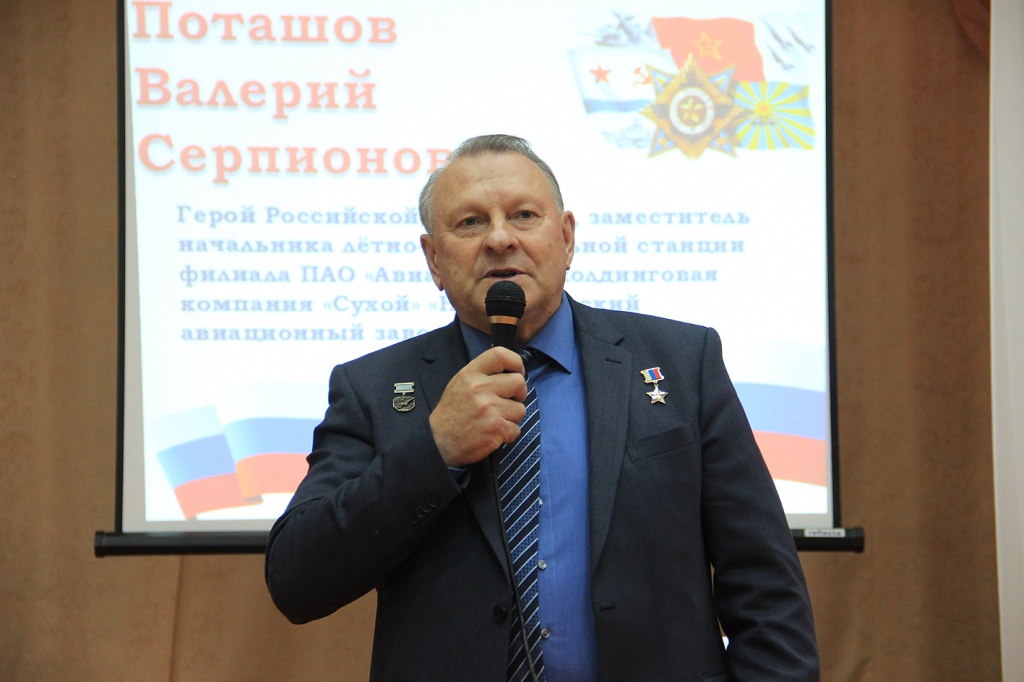 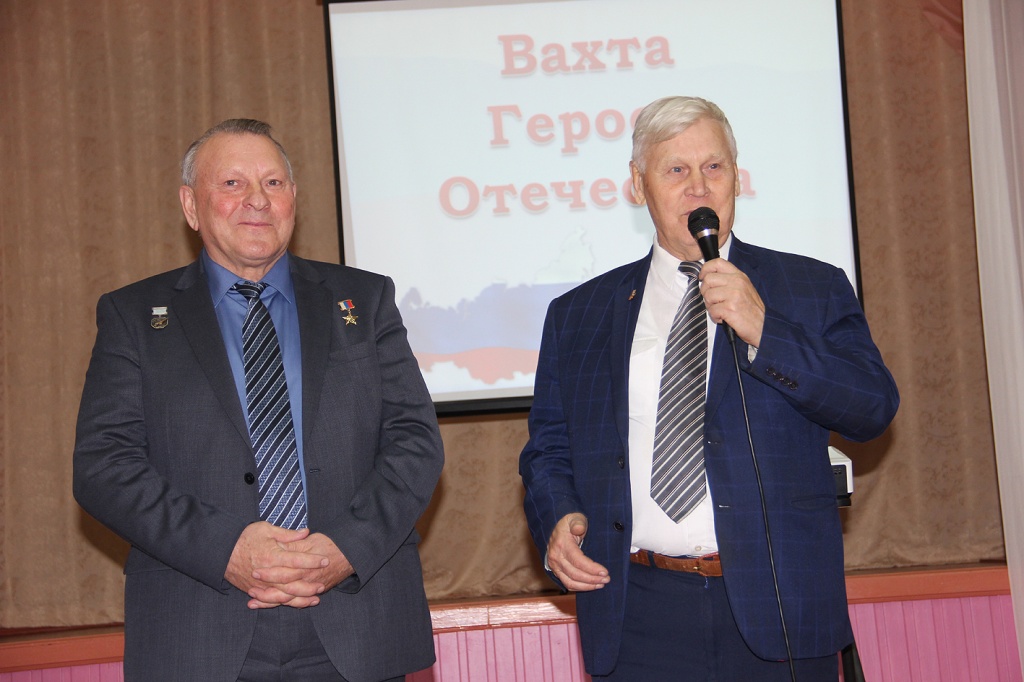 